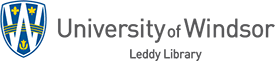 Canadian Company InformationThe following are some basic resources for finding information about Canadian companies and their competitors. The list is not exhaustive. If you do not find what you are looking for, please contact Katharine Ball at (519) 253-3000, ext. 3852. Some of the resources are freely available on the web. Others are Leddy Library subscriptions; if you are off-campus, you will have to sign on with your University of Windsor ID and email password.Company Website
is the obvious place to start. Once at the website, look for headings such as Company Profile, Investor Relations, Corporate Governance. You should find the company's annual reports, financial statements, and information on their history, philosophy, operations, products/services, etc.
 Business Source Complete and Proquest Businesshttp://led.uwindsor.ca/business-source-complete and http://led.uwindsor.ca/proquest-businesstype the name of your company in the search box. Limit by date, if appropriate. You will find articles about your company and company profiles for larger companies.
 SEDARhttp://www.sedar.com
from the Canadian Securities Administrators;  covers publicly traded companies; select Issuer Profiles or Search Database. Contains annual reports, annual information statements, md&a reports, interim statements, and other financial documents. It often supplements information on company websites; filings are up-to-date; began in 1997 so there is up to a 20 year archive.
 Thomson Onehttp://ledproxy2.uwindsor.ca/login/thomsonone
use the Internet Explorer browser; detailed company information, including analysts' research reports, and information on corporate governance, debt, deals, share ownership, and officers and directors
 Financial Post Infomarthttp://led.uwindsor.ca/infomart
do a Global Search (left banner) for your company. Note: you need to look at all the different reports/headings to get the complete information available. This includes detailed financial information for public companies; most data goes back 5-7 years; also has historical reports that go back decades. In addition, there are tools to compare the performance of companies:Click on Corporate Analyzer (banner at left) and then choose:a. Screens - select companies according to detailed financial criteria; can also produce "Top 100" lists or
b. Fundamentals - select companies and compare their financial performance
 Compustat North Americahttp://leddy.uwindsor.ca/business-administration/compustat
very detailed financial data: annual 1950 onwards; quarterly 1962 onwards; segment data (1978 onwards), and monthly stock price and dividend history 1962 onwards; executive compensation data is also available.Hoover's Company Recordshttp://led.uwindsor.ca/hoovers
will give you an overview of both public and private companies. This database has information for 40,000 companies worldwide, including Canadian companies. Type the name of your company in the search box. Put quotation marks around the name, e.g. "Air Canada".CFMRC TSX Databasehttp://led.uwindsor.ca/cfmrc-tsxselect CFMRC TSX Annual or CFMRC TSX Quarterly (left hand side); includes historical daily and monthly Toronto Stock Exchange trading information about specific securities; information on price adjustments such as dividends, stock splits, recapitalizations, etc.; information on daily and monthly index levels, as well as selected other financial markets data.Yahoo Canada Financehttps://ca.finance.yahoo.com
has current and historical stock prices for your company; the historical information often goes back to the mid 1990s; daily, weekly, and monthly prices are included; includes analyst opinions and estimates; has some additional company financial information.Toronto Stock Exchangehttp://www.tmx.com/HttpController?GetPage=ListedCompaniesViewPage&Language=en&Market=T
has a listed company directory for the Toronto Stock Exchange and also the TSX Venture Exchange; gives suspended and de-listed securities; for individual companies has the last month's daily stock prices as well as other summarized stock information, charts, and analyst ratings and recommendationsMergent Intellecthttp://led.uwindsor.ca/mergent-intellect
includes public and private Canadian, U.S. and international companies; allows you to create lists of companies by location, industry, and size; a variety of download options are available. For each company there is information such as financial data, key business ratios, competitors, industry profiles, and lists of officers and directors, including some biographical profiles; on the main search page, untick the box for U.S. company results only.ThomasNet and Frasers Directoryhttp://www.thomasnet.com and http://www.frasers.com
focus on industrial suppliers and manufacturers; can use to find companies/competitors that produce very specialized products.Updated August 2017